В библиотеках Белозерского района состоялась целая серия мероприятий, посвящённых государственному празднику-Дню Конституции РоссииВ честь Дня Конституции Российской Федерации сотрудники библиотек Белозерского района подготовили целую серию мероприятий, в числе которых – онлайн-викторины, обзоры выставок литературы, акции. Их главная цель - расширение знаний жителей района о конституционных основах государства, а также воспитание чувства гордости, уважения и любви к своей Родине.В Белозерской центральной библиотеке организовали выставку «Конституция – правовой фундамент Российской Федерации». Для посетителей была проведена викторина «Я и Конституция моей страны». Члены клуба молодого избирателя Нижнетобольной сельской библиотеки приняли участие в онлайн-викторине «Знаток Конституции РФ». Практически во всех сельских библиотеках района были оформлены информационные стенды, книжные выставки, проводились информационные часы, беседы, читателям выдавали буклеты об Основном законе государства. В аккаунтах библиотек в социальных сетях все желающие могли посмотреть видеоролики «О Дне Конституции», онлайн-поздравления «Горжусь тобой, моя Россия!» и другие.В школах района прошли правовые уроки, беседы, классные часы, посвящённые Дню Конституции России. Победителям и самым активным участникам мероприятий были вручены памятные сувениры от территориальной избирательной комиссии Белозерского района.- Эти мероприятия являются наглядным примером того, что День Конституции – не только праздник, когда мы чтим символы Российского государства, надежность и прочность законодательной базы страны, но и день, когда мы по праву гордимся своей государственностью, вспоминая ратные подвиги россиян на благо своей страны и народа, - сказала председатель ТИК Белозерского района Лариса Семкина.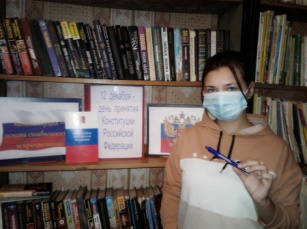 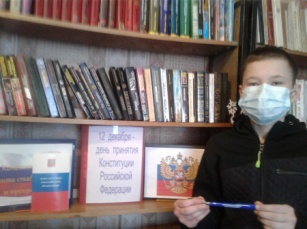 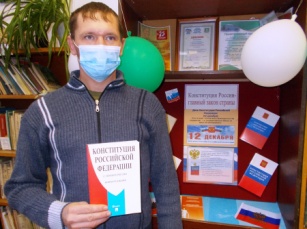 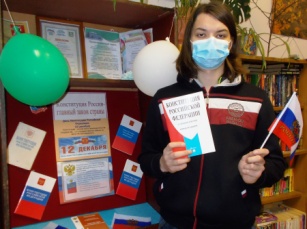 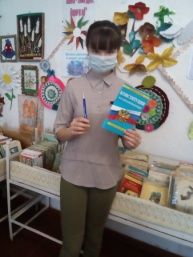 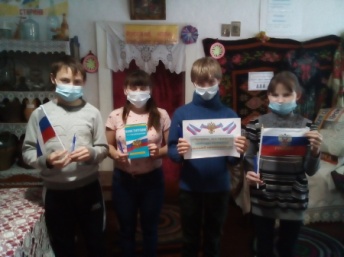 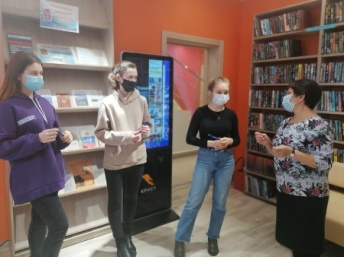 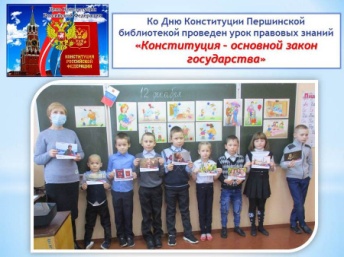 